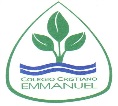 Colegio Cristiano EmmanuelAsesoría Técnica Pedagógica 2020.EVALUACIÓN FINAL DEL PLAN PREVENTIVOAsignatura: Lenguaje y comunicación	Nombre del docente: M° Celeste AbarcaCursoFechaTemario o Trabajo Final4to09/12Nombre de la Unidad: “Tuti fruti de textos”4to09/12Contenido:Texto narrativo:Acción y consecuencia en la narraciónPoesía:Comprensión de lenguaje figurado y poemas.LeyendaDefinición leyenda y mitoEstructura narrativaAmbiente físico, psicológico y socialComprensión lectoraArtículo informativoEstructura del artículoSubtítulosComprensión lectora 4to09/12Modalidad Evaluativa:Prueba online vía Google Form por zoomOtros: